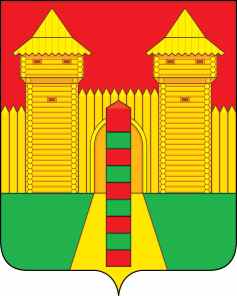 АДМИНИСТРАЦИЯ  МУНИЦИПАЛЬНОГО  ОБРАЗОВАНИЯ «ШУМЯЧСКИЙ   РАЙОН» СМОЛЕНСКОЙ  ОБЛАСТИПОСТАНОВЛЕНИЕот  28.04.2021г.    № 171	         п. Шумячи          Согласно договору о передаче ребенка в приемную семью от 28.12.2020 № 2-20 несовершеннолетняя Лопасова Мария Юрьевна, 03.05.2015 года рождения,  зарегистрированная по адресу: ул.Гагарина, д.2, кв.18, с.Первомайский, Шумячский район, Смоленская область, была передана на воспитание в приемную семью Бычковской Светланы Викторовны, проживающей по адресу: мкр. Кутузовский, д.15, кв.1, г.Ельня, Смоленская область.          Согласно выписке из Единого государственного реестра недвижимости о правах отдельного лица на имеющиеся у него объекты недвижимости от 22.10.2020г. № 00-00-4001/5286/2020-32101 несовершеннолетняя Лопасова М.Ю. имеет 1/5 доли в праве на квартиру, общей площадью 44,8 кв.м. по адресу: ул.Гагарина, д.2, кв.18, с.Первомайский, Шумячский район, Смоленская область.           Руководствуясь ст.148 Семейного кодекса Российской Федерации, ст.71, 155 Жилищного кодекса Российской Федерации, Федеральным законом от 24.04.2008 г. № 48-ФЗ «Об опеке и попечительстве», Федеральным законом от 21.12.1996 №159-ФЗ «О дополнительных гарантиях по социальной поддержке детей-сирот и детей, оставшихся без попечения родителей», областным законом от 31.01.2008 г. № 7-з «О наделении органов местного самоуправления муниципальных районов и городских округов Смоленской области государственными полномочиями по организации и осуществлению деятельности по опеке и попечительству» 	Администрация муниципального образования «Шумячский район» Смоленской областиП О С Т А Н О В Л Я Е Т:	1. Сохранить за несовершеннолетней Лопасовой Марией Юрьевной, 03.05.2015 года рождения, право собственности на 1/5 доли жилого помещения по адресу: ул.Гагарина, д.2, кв.18, с.Первомайский, Шумячский район, Смоленская область.	2. Контроль за исполнением настоящего постановления возложить на Отдел по образованию Администрации муниципального образования «Шумячский район» Смоленской области.И.п. Главы муниципального образования «Шумячский район» Смоленской области                                               Г.А. ВарсановаО  сохранении права собственности  на 1/5 доли  жилого  помещения  за несовершеннолетней М.Ю. Лопасовой, 03.05.2015  года рождения